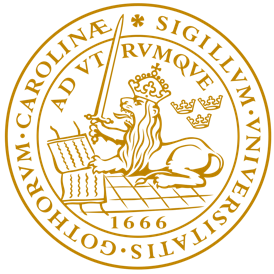 VT21TTPA05 Teaterns teori och praktik. Grund- och Fortsättningskurs 60 hpDelkurs 5. Teatern genom tiderna, 7,5 hp(Fastställd i Sektionsstyrelse 2, SOL-Centrum, 8 december 2020)LitteraturCarlson, Marvin (2003). The Haunted Stage. The Theatre as Memory Machine, Ann Arbor: University of Michigan Press. (200 s) (finns som fulltext på https://babel.hathitrust.org/cgi/pt?id=mdp.39015049624524&view=1up&seq=81)Hobsbawm, Eric (1994), Ytterligheternas tidsålder. Det korta 1900-talet: 1914-1991, Stockholm: Bokförlaget Rabén Prisma (30 s)Kantor, Tadeusz (1990), Wielopole/Wielopole. An exercise in theatre (kopia)(100 s)Loman, Rikard, ”Historiska perspektiv på teater/Teaterperspektiv på historien”, Lund: Studentlitteratur. (200 s)Thurén, Torsten, Sant eller falskt? Metoder i källkritik (digitalt tillgänglig via https://www.msb.se/RibData/Filer/pdf/20180.pdf)Zarrilli, Phillip B. Bruce McConachie & Gary Jay Williams (2010). Theatre Histories. An Introduction, New York: Taylor & Francis Group. (200 s)I kursen ingår dessutom kortare kopierade texter, teaterbesök, exkursioner och praktiska grupprojekt utanför lektionstid eller i anslutning till föreläsningar. Ett fåtal dramer och texter kan tillkomma beroende på den aktuella teaterrepertoaren.